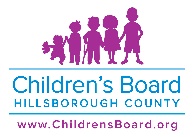 Conference Center Reservation FormChildren’s Board of Hillsborough County Conference Center Terms and ConditionsThe Children's Board of Hillsborough County does not provide or coordinate catering for meetings or events.  No cooking of any kind is allowed in the building (no open flames, Sterno® cooking fuel or candles, etc.).   *PLEASE NOTE: ALCOHOL AND UNLAWFUL DRUGS ARE STRICTLY PROHIBITED ON CHILDREN’S BOARD PROPERTY (INCLUDING ALL PARKING AREAS).The Children’s Board Conference Center Team reserves the right to briefly address and welcome your group. *Please indicate your preferred time for a Children’s Board Representative to address your group:_____		Meeting space at the Children’s Board is offered at no cost and is available on a scheduled, first come/first serve basis as a community public service.Meeting/Event times (including set-up, registration, and start times) may not be scheduled prior to 8:00 a.m. Monday-Saturday.Meetings/events must end at least 15 minutes prior to when the Conference Center closes. When estimating meeting "End Time", please consider and allow for post-meeting networking, discussion, meeting planner/presenter clean-up, etc.Reservations and use of the building shall not be permitted by any organization, individual, meeting facilitator, or group, for the purpose of marketing, selling, recruiting or otherwise engaging in any practices that result or may result in profits or revenue-seeking activities, and may not be used for any unlawful, unauthorized or offensive purpose.The Children’s Board reserves the right to cancel any re-occurring meetings for your organization after three (3) documented “No Shows”. A “No Show” is considered any instance where a reservation has been confirmed for your organization, and the cancellation procedure was not followed.The Children’s Board strictly prohibits discrimination on the basis of based on sex, race, color, age, national origin,  religion, disability, marital status, sexual orientation, gender identity, pregnancy or veteran status in the use of the Conference Center.Conference Center personnel are authorized to restrict access to Children’s Board audio visual systems and equipment. Upon arrival at the Children’s Board, the meeting on-site contact must identify himself/herself, in person, at the front desk, for a safety briefing and to receive a sign-in sheet. The on-site contact is required to remain in attendance throughout the duration of meeting/event.Meetings must be cancelled at least 72 hours prior to the start of the event by contacting reservations@childrensboard.org.All guests under the age of 18 must be supervised by a responsible adult at all times.Conduct of the invitees, participants, and guests admitted to the Conference Center is the responsibility of the on-site contact. The Children’s Board reserves the right to remove any individual from the property with cause.The Children’s Board reserves the right to require first aid, and/or security personnel, on site based on the size and/or nature of your organization's meeting/event. Costs for such services are the sole responsibility of the organization using the Conference Center.Flip-charts, coffee, coffee brewing equipment, coffee supplies, cups/plates/utensils etc., ice, writing pads, and pens/pencils will NOT be supplied by the Children’s Board. Invitees, guests, etc., must use the designated smoking area located in the median of the east parking lot. Guests must remain mindful of all noise levels (a/v, participants, etc.) in and around your assigned meeting space, as there are often meetings taking place in adjacent rooms.Guests are monitatarily responsible for damages that may occur as a result of your meeting/event, including (but not limited to) a/v equipment, furniture, walls/doors, carpets/flooring, etc.Signs are not  permitted on Children’s Board property without prior written approval. If permitted, all signs must be promptly removed following the event. Signs may not be affixed to any Children’s Board doors, windows, walls, or property and signs with stakes or posts (or any other attached item that is deemed unsafe) must receive approval on location of signs to ensure buried infrastructure is not damaged. All guests must vacate the premises no later than the current Conference Center hours stated above; this includes meeting planners, presenters, and guests.All Conference Center surfaces (tables, chairs, etc.) must be thoroughly cleaned at the conclusion of the meeting/event. Meeting materials, cups, food, trash and all other ancillary items must be disposed of in the dumpster in the east parking lot.Guests are responsible for vacuuming the floors at the conclusion of the meeting (resulting from crumbs, confetti, etc.), if necessary.The Children’s Board is not responsible for personal items left behind in the Conference Center.  If neglected will be disposed of in accordance with the Children’s Board standard procedure.At the discretion of the Children’s Board based on the nature of your event, Conference Center guests may be required to provide proof of liability insurance with the Children’s Board named as additionally insured. Capacity of the Conference Center rooms is determined by the fire code.  The Children’s Board reserves the right to immediately terminate any meeting or event that exceeds capacity. The Children’s Board may also further limit room capacity due to health concerns. In the event of an emergency, meeting attendees must be accounted for at all times on Children’s Board property. The front desk will provide a sign-in sheet to all on-site contacts that must be returned to the front desk before leaving the building at the conclusion of your meeting/event.  The Children’s Board is not a sponsor, nor does it endorse or support the content of the material(s), presentation(s), staff, volunteer(s) or message(s) delivered during meetings or events in our Conference Center.Any, and all advertising and promotions must be accurate, and utillize the following disclaimer on any event announcement, invitation, or marketing materials. **PLEASE NOTE** Any violation or failure to comply with the required disclaimer above may result in immediate cancellation of meeting/event.With the exception of the required disclaimer, use of the Children’s Board name, logo, photo or any other material requires prior written approval from the Children’s Board. If such consent is given, the Children’s Board has the right to review all material produced by your organization that includes the Children’s Board name, logo, or photo. The Children’s Board shall be referred to as “The Children's Board of Hillsborough County” in all such advertising and other promotional activities.Signing below indicates compliance with all rules and regulations set forth by the Children’s Board of Hillsborough County.  REGISTRATION FORM MUST BE RETURNED TO: reservations@childrensboard.org or via fax at (813) 228-8122, Attn: Children’s Board Conference CenterOrganization and Meeting Planner Information:Organization and Meeting Planner Information:Organization and Meeting Planner Information:Organization and Meeting Planner Information:Organization and Meeting Planner Information:Organization and Meeting Planner Information:Organization and Meeting Planner Information:Organization and Meeting Planner Information:Organization and Meeting Planner Information:Organization and Meeting Planner Information:Organization and Meeting Planner Information:Organization and Meeting Planner Information:Organization and Meeting Planner Information:Organization and Meeting Planner Information:Organization and Meeting Planner Information:Organization and Meeting Planner Information:Organization and Meeting Planner Information:Organization and Meeting Planner Information:Organization and Meeting Planner Information:Organization and Meeting Planner Information:Organization and Meeting Planner Information:Organization and Meeting Planner Information:Organization and Meeting Planner Information:Organization and Meeting Planner Information:Organization and Meeting Planner Information:Organization and Meeting Planner Information:Today's Date:Today's Date:Today's Date:Today's Date:Today's Date:Today's Date:Today's Date:Today's Date:Today's Date:Today's Date:Today's Date:Today's Date:Today's Date:Today's Date:Full Legal Name of Organization:Full Legal Name of Organization:Full Legal Name of Organization:Full Legal Name of Organization:Full Legal Name of Organization:Full Legal Name of Organization:Full Legal Name of Organization:Full Legal Name of Organization:Full Legal Name of Organization:Full Legal Name of Organization:Full Legal Name of Organization:Full Legal Name of Organization:Meeting Planner Name:Meeting Planner Name:Meeting Planner Name:Meeting Planner Name:Meeting Planner Name:Meeting Planner Name:Meeting Planner Name:Meeting Planner Name:Meeting Planner Name:Meeting Planner Name:Meeting Planner Title:  Meeting Planner Title:  Meeting Planner Title:  Meeting Planner Title:  Meeting Planner Title:  Meeting Planner Title:  Meeting Planner Title:  Meeting Planner Title:  Meeting Planner Title:  Meeting Planner Title:  Meeting Planner Title:  Phone Direct:Phone Direct:Phone Direct:Phone Direct:Phone Direct:Cell Phone:  Cell Phone:  Cell Phone:  Cell Phone:  Cell Phone:  Cell Phone:  Fax:  Fax:  Fax:  E-mail Address:E-mail Address:E-mail Address:E-mail Address:E-mail Address:Address:  Address:  Organization Mission:Organization Mission:Organization Mission:Organization Mission:Organization Mission:Organization Mission:Organization Mission:Organization Mission:Organization Mission:Organization Type:Organization Type:Organization Type:Organization Type:Organization Type:Organization Type:Organization Type:Non-Profit (CBHC-Funded) Non-Profit (CBHC-Funded) Non-Profit (CBHC-Funded) Non-Profit (CBHC-Funded) Non-Profit (CBHC-Funded) Non-Profit (CBHC-Funded) Non-Profit (CBHC-Funded) Non-Profit (CBHC-Funded) For ProfitFor ProfitFor ProfitFor ProfitFor ProfitFor ProfitFor ProfitFor ProfitNon-Profit (Not CBHC-Funded)   Non-Profit (Not CBHC-Funded)   Non-Profit (Not CBHC-Funded)   Non-Profit (Not CBHC-Funded)   Non-Profit (Not CBHC-Funded)   Non-Profit (Not CBHC-Funded)   Non-Profit (Not CBHC-Funded)   Non-Profit (Not CBHC-Funded)   Non-Profit (Not CBHC-Funded)   Non-Profit (Not CBHC-Funded)   GovernmentEducation/School  Education/School  Education/School  Education/School  Education/School  Education/School  Education/School  Education/School  Medical Medical Medical Medical Medical Medical Medical Medical Issue Focused Event Issue Focused Event Issue Focused Event Issue Focused Event Issue Focused Event Issue Focused Event Issue Focused Event Issue Focused Event Issue Focused Event Issue Focused Event Meeting Information:Meeting Information:Meeting Information:Meeting Information:Meeting Information:Meeting Information:Meeting Information:Meeting Information:Meeting Information:Meeting Information:Meeting Information:Meeting Information:Meeting Information:Meeting Information:Meeting Information:Meeting Information:Meeting Information:Meeting Information:Meeting Information:Meeting Information:Meeting Information:Meeting Information:Meeting Information:Meeting Information:Meeting Information:Meeting Information:Meeting Information:Meeting Information:Meeting Information:Meeting Information:Meeting Information:Meeting Information:Meeting Information:Meeting Information:Meeting Information:Meeting Information:Meeting Information:Meeting Information:Meeting Information:Meeting Information:Meeting Information:Meeting Information:Meeting Name:Meeting Name:Meeting Name:Meeting Name:Meeting room requests will not be granted more than 180 days in advance.Meeting room requests will not be granted more than 180 days in advance.Meeting room requests will not be granted more than 180 days in advance.Meeting room requests will not be granted more than 180 days in advance.Meeting room requests will not be granted more than 180 days in advance.Meeting room requests will not be granted more than 180 days in advance.Meeting room requests will not be granted more than 180 days in advance.Meeting room requests will not be granted more than 180 days in advance.Meeting room requests will not be granted more than 180 days in advance.Meeting room requests will not be granted more than 180 days in advance.Meeting room requests will not be granted more than 180 days in advance.Meeting room requests will not be granted more than 180 days in advance.Meeting room requests will not be granted more than 180 days in advance.Meeting room requests will not be granted more than 180 days in advance.Meeting room requests will not be granted more than 180 days in advance.Meeting room requests will not be granted more than 180 days in advance.Meeting room requests will not be granted more than 180 days in advance.Meeting room requests will not be granted more than 180 days in advance.Meeting room requests will not be granted more than 180 days in advance.Meeting room requests will not be granted more than 180 days in advance.Meeting room requests will not be granted more than 180 days in advance.Meeting room requests will not be granted more than 180 days in advance.Meeting room requests will not be granted more than 180 days in advance.Meeting room requests will not be granted more than 180 days in advance.Meeting room requests will not be granted more than 180 days in advance.Meeting room requests will not be granted more than 180 days in advance.Meeting room requests will not be granted more than 180 days in advance.Meeting room requests will not be granted more than 180 days in advance.Meeting room requests will not be granted more than 180 days in advance.Meeting room requests will not be granted more than 180 days in advance.Meeting room requests will not be granted more than 180 days in advance.Meeting room requests will not be granted more than 180 days in advance.Meeting room requests will not be granted more than 180 days in advance.Meeting room requests will not be granted more than 180 days in advance.Meeting room requests will not be granted more than 180 days in advance.Meeting room requests will not be granted more than 180 days in advance.Meeting room requests will not be granted more than 180 days in advance.Meeting room requests will not be granted more than 180 days in advance.Meeting room requests will not be granted more than 180 days in advance.Meeting room requests will not be granted more than 180 days in advance.Meeting room requests will not be granted more than 180 days in advance.Meeting room requests will not be granted more than 180 days in advance.Meeting Date - 1st Choice:___________________Meeting Date - 1st Choice:___________________Meeting Date - 1st Choice:___________________Meeting Date - 1st Choice:___________________Meeting Date - 1st Choice:___________________Meeting Date - 1st Choice:___________________Meeting Date - 1st Choice:___________________Meeting Date - 1st Choice:___________________Meeting Date - 1st Choice:___________________Meeting Date - 1st Choice:___________________Meeting Date - 1st Choice:___________________Meeting Date - 2nd Choice:___________________  Meeting Date - 2nd Choice:___________________  Meeting Date - 2nd Choice:___________________  Meeting Date - 2nd Choice:___________________  Meeting Date - 2nd Choice:___________________  Meeting Date - 2nd Choice:___________________  Meeting Date - 2nd Choice:___________________  Meeting Date - 2nd Choice:___________________  Meeting Date - 2nd Choice:___________________  Meeting Date - 2nd Choice:___________________  Meeting Date - 2nd Choice:___________________  Meeting Date - 2nd Choice:___________________  Meeting Date - 2nd Choice:___________________  Meeting Date - 2nd Choice:___________________  Meeting Date - 2nd Choice:___________________  Conference Center Hours:Conference Center Hours:Conference Center Hours:Conference Center Hours:Conference Center Hours:Conference Center Hours:Conference Center Hours:Conference Center Hours:Conference Center Hours:Conference Center Hours:Conference Center Hours:Conference Center Hours:Conference Center Hours:Conference Center Hours:Monday & SaturdayMonday & SaturdayMonday & SaturdayMonday & SaturdayMonday & SaturdayMonday & SaturdayMonday & SaturdayMonday & SaturdayMonday & SaturdayMonday & SaturdayMonday & SaturdayMonday & SaturdayMonday & SaturdayMonday & SaturdayMonday & SaturdayMonday & SaturdayMonday & SaturdayMonday & SaturdayMonday & Saturday8:00 a.m. to 5:00 p.m.8:00 a.m. to 5:00 p.m.8:00 a.m. to 5:00 p.m.8:00 a.m. to 5:00 p.m.8:00 a.m. to 5:00 p.m.8:00 a.m. to 5:00 p.m.8:00 a.m. to 5:00 p.m.8:00 a.m. to 5:00 p.m.8:00 a.m. to 5:00 p.m.Tuesday & ThursdayTuesday & ThursdayTuesday & ThursdayTuesday & ThursdayTuesday & ThursdayTuesday & ThursdayTuesday & ThursdayTuesday & ThursdayTuesday & ThursdayTuesday & ThursdayTuesday & ThursdayTuesday & ThursdayTuesday & ThursdayTuesday & ThursdayTuesday & ThursdayTuesday & ThursdayTuesday & ThursdayTuesday & ThursdayTuesday & Thursday8:00 a.m. to 7:00 p.m.8:00 a.m. to 7:00 p.m.8:00 a.m. to 7:00 p.m.8:00 a.m. to 7:00 p.m.8:00 a.m. to 7:00 p.m.8:00 a.m. to 7:00 p.m.8:00 a.m. to 7:00 p.m.8:00 a.m. to 7:00 p.m.8:00 a.m. to 7:00 p.m.Wednesday & FridayWednesday & FridayWednesday & FridayWednesday & FridayWednesday & FridayWednesday & FridayWednesday & FridayWednesday & FridayWednesday & FridayWednesday & FridayWednesday & FridayWednesday & FridayWednesday & FridayWednesday & FridayWednesday & FridayWednesday & FridayWednesday & FridayWednesday & FridayWednesday & Friday8:00 a.m. to 6:00 p.m.8:00 a.m. to 6:00 p.m.8:00 a.m. to 6:00 p.m.8:00 a.m. to 6:00 p.m.8:00 a.m. to 6:00 p.m.8:00 a.m. to 6:00 p.m.8:00 a.m. to 6:00 p.m.8:00 a.m. to 6:00 p.m.8:00 a.m. to 6:00 p.m.SundaySundaySundaySundaySundaySundaySundaySundaySundaySundaySundaySundaySundaySundaySundaySundaySundaySundaySundayClosedClosedClosedClosedClosedClosedClosedClosedClosedMeeting Planner Set-Up Times:Meeting Planner Set-Up Times:Meeting Planner Set-Up Times:Meeting Planner Set-Up Times:Meeting Planner Set-Up Times:Meeting Planner Set-Up Times:Meeting Planner Set-Up Times:Meeting Planner Set-Up Times:Meeting Planner Set-Up Times:Meeting Planner Set-Up Times:Meeting Planner Set-Up Times:Meeting Planner Set-Up Times:Meeting Planner Set-Up Times:Meeting Planner Set-Up Times:Start:Start:Start:End:End:End:End:Registration Times:  Registration Times:  Registration Times:  Registration Times:  Registration Times:  Registration Times:  Registration Times:  Registration Times:  Registration Times:  Registration Times:  Registration Times:  Registration Times:  Registration Times:  Registration Times:  Start:Start:Start:End:End:End:End:Meeting Times:Meeting Times:Meeting Times:Meeting Times:Meeting Times:Meeting Times:Meeting Times:Meeting Times:Meeting Times:Meeting Times:Meeting Times:Meeting Times:Meeting Times:Meeting Times:Start:Start:Start:End:End:End:End:Meeting Room and Setup Requirements:  Meeting Room and Setup Requirements:  Meeting Room and Setup Requirements:  Meeting Room and Setup Requirements:  Meeting Room and Setup Requirements:  Meeting Room and Setup Requirements:  Meeting Room and Setup Requirements:  Meeting Room and Setup Requirements:  Meeting Room and Setup Requirements:  Meeting Room and Setup Requirements:  Meeting Room and Setup Requirements:  Meeting Room and Setup Requirements:  Meeting Room and Setup Requirements:  Meeting Room and Setup Requirements:  Meeting Room and Setup Requirements:  Meeting Room and Setup Requirements:  Meeting Room and Setup Requirements:  Meeting Room and Setup Requirements:  Meeting Room and Setup Requirements:  Meeting Room and Setup Requirements:  Meeting Room and Setup Requirements:  Meeting Room and Setup Requirements:  Meeting Room and Setup Requirements:  Meeting Room and Setup Requirements:  Meeting Room and Setup Requirements:  Meeting Room and Setup Requirements:  Meeting Room and Setup Requirements:  Meeting Room and Setup Requirements:  Meeting Room and Setup Requirements:  Meeting Room and Setup Requirements:  Meeting Room and Setup Requirements:  Meeting Room and Setup Requirements:  Meeting Room and Setup Requirements:  Meeting Room and Setup Requirements:  Meeting Room and Setup Requirements:  Meeting Room and Setup Requirements:  Meeting Room and Setup Requirements:  Meeting Room and Setup Requirements:  Meeting Room and Setup Requirements:  Meeting Room and Setup Requirements:  Meeting Room and Setup Requirements:  Meeting Room and Setup Requirements:  Room requests are accepted, but will be granted only if availability permits.  We do guarantee that we will provide adequate space based on your expected attendance.Room requests are accepted, but will be granted only if availability permits.  We do guarantee that we will provide adequate space based on your expected attendance.Room requests are accepted, but will be granted only if availability permits.  We do guarantee that we will provide adequate space based on your expected attendance.Room requests are accepted, but will be granted only if availability permits.  We do guarantee that we will provide adequate space based on your expected attendance.Room requests are accepted, but will be granted only if availability permits.  We do guarantee that we will provide adequate space based on your expected attendance.Room requests are accepted, but will be granted only if availability permits.  We do guarantee that we will provide adequate space based on your expected attendance.Room requests are accepted, but will be granted only if availability permits.  We do guarantee that we will provide adequate space based on your expected attendance.Room requests are accepted, but will be granted only if availability permits.  We do guarantee that we will provide adequate space based on your expected attendance.Room requests are accepted, but will be granted only if availability permits.  We do guarantee that we will provide adequate space based on your expected attendance.Room requests are accepted, but will be granted only if availability permits.  We do guarantee that we will provide adequate space based on your expected attendance.Room requests are accepted, but will be granted only if availability permits.  We do guarantee that we will provide adequate space based on your expected attendance.Room requests are accepted, but will be granted only if availability permits.  We do guarantee that we will provide adequate space based on your expected attendance.Room requests are accepted, but will be granted only if availability permits.  We do guarantee that we will provide adequate space based on your expected attendance.Room requests are accepted, but will be granted only if availability permits.  We do guarantee that we will provide adequate space based on your expected attendance.Room requests are accepted, but will be granted only if availability permits.  We do guarantee that we will provide adequate space based on your expected attendance.Room requests are accepted, but will be granted only if availability permits.  We do guarantee that we will provide adequate space based on your expected attendance.Room requests are accepted, but will be granted only if availability permits.  We do guarantee that we will provide adequate space based on your expected attendance.Room requests are accepted, but will be granted only if availability permits.  We do guarantee that we will provide adequate space based on your expected attendance.Room requests are accepted, but will be granted only if availability permits.  We do guarantee that we will provide adequate space based on your expected attendance.Room requests are accepted, but will be granted only if availability permits.  We do guarantee that we will provide adequate space based on your expected attendance.Room requests are accepted, but will be granted only if availability permits.  We do guarantee that we will provide adequate space based on your expected attendance.Room requests are accepted, but will be granted only if availability permits.  We do guarantee that we will provide adequate space based on your expected attendance.Room requests are accepted, but will be granted only if availability permits.  We do guarantee that we will provide adequate space based on your expected attendance.Room requests are accepted, but will be granted only if availability permits.  We do guarantee that we will provide adequate space based on your expected attendance.Room requests are accepted, but will be granted only if availability permits.  We do guarantee that we will provide adequate space based on your expected attendance.Room requests are accepted, but will be granted only if availability permits.  We do guarantee that we will provide adequate space based on your expected attendance.Room requests are accepted, but will be granted only if availability permits.  We do guarantee that we will provide adequate space based on your expected attendance.Room requests are accepted, but will be granted only if availability permits.  We do guarantee that we will provide adequate space based on your expected attendance.Room requests are accepted, but will be granted only if availability permits.  We do guarantee that we will provide adequate space based on your expected attendance.Room requests are accepted, but will be granted only if availability permits.  We do guarantee that we will provide adequate space based on your expected attendance.Room requests are accepted, but will be granted only if availability permits.  We do guarantee that we will provide adequate space based on your expected attendance.Room requests are accepted, but will be granted only if availability permits.  We do guarantee that we will provide adequate space based on your expected attendance.Room requests are accepted, but will be granted only if availability permits.  We do guarantee that we will provide adequate space based on your expected attendance.Room requests are accepted, but will be granted only if availability permits.  We do guarantee that we will provide adequate space based on your expected attendance.Room requests are accepted, but will be granted only if availability permits.  We do guarantee that we will provide adequate space based on your expected attendance.Room requests are accepted, but will be granted only if availability permits.  We do guarantee that we will provide adequate space based on your expected attendance.Room requests are accepted, but will be granted only if availability permits.  We do guarantee that we will provide adequate space based on your expected attendance.Room requests are accepted, but will be granted only if availability permits.  We do guarantee that we will provide adequate space based on your expected attendance.Room requests are accepted, but will be granted only if availability permits.  We do guarantee that we will provide adequate space based on your expected attendance.Room requests are accepted, but will be granted only if availability permits.  We do guarantee that we will provide adequate space based on your expected attendance.Room requests are accepted, but will be granted only if availability permits.  We do guarantee that we will provide adequate space based on your expected attendance.Room requests are accepted, but will be granted only if availability permits.  We do guarantee that we will provide adequate space based on your expected attendance.Room Requested:Room Requested:Room Requested:Room Requested:Room Requested:Room Requested:Expected Attendance:  Expected Attendance:  Expected Attendance:  Expected Attendance:  Expected Attendance:  Expected Attendance:  Expected Attendance:  Expected Attendance:  Expected Attendance:  Expected Attendance:  Expected Attendance:  Expected Attendance:  Expected Attendance:  Expected Attendance:  Please select your preferred room set up:Please select your preferred room set up:Please select your preferred room set up:Please select your preferred room set up:Please select your preferred room set up:Please select your preferred room set up:Please select your preferred room set up:Please select your preferred room set up:Please select your preferred room set up:Please select your preferred room set up:Please select your preferred room set up:Please select your preferred room set up:Please select your preferred room set up:Please select your preferred room set up:Please select your preferred room set up:Please select your preferred room set up:Please select your preferred room set up:Please select your preferred room set up:Please select your preferred room set up:Please select your preferred room set up:Please select your preferred room set up:Please select your preferred room set up:No PreferenceNo PreferenceNo PreferenceNo PreferenceNo PreferenceNo PreferenceNo PreferenceNo PreferenceNo PreferenceNo PreferenceNo PreferenceNo PreferenceNo PreferenceNo PreferenceNo PreferenceNo PreferenceNo PreferenceNo PreferenceNo PreferenceNo PreferenceNo PreferenceNo PreferenceNo PreferenceNo PreferenceNo PreferenceNo PreferenceNo PreferenceNo PreferenceNo PreferenceHollow Square/ConferenceHollow Square/ConferenceHollow Square/ConferenceHollow Square/ConferenceHollow Square/ConferenceHollow Square/ConferenceHollow Square/ConferenceHollow Square/ConferenceHollow Square/ConferenceHollow Square/ConferenceClassroom (rows of tables, chairs on side facing front of room)Classroom (rows of tables, chairs on side facing front of room)Classroom (rows of tables, chairs on side facing front of room)Classroom (rows of tables, chairs on side facing front of room)Classroom (rows of tables, chairs on side facing front of room)Classroom (rows of tables, chairs on side facing front of room)Classroom (rows of tables, chairs on side facing front of room)Classroom (rows of tables, chairs on side facing front of room)Classroom (rows of tables, chairs on side facing front of room)Classroom (rows of tables, chairs on side facing front of room)Classroom (rows of tables, chairs on side facing front of room)Classroom (rows of tables, chairs on side facing front of room)Classroom (rows of tables, chairs on side facing front of room)Classroom (rows of tables, chairs on side facing front of room)Classroom (rows of tables, chairs on side facing front of room)Classroom (rows of tables, chairs on side facing front of room)Classroom (rows of tables, chairs on side facing front of room)Classroom (rows of tables, chairs on side facing front of room)Classroom (rows of tables, chairs on side facing front of room)Classroom (rows of tables, chairs on side facing front of room)Classroom (rows of tables, chairs on side facing front of room)Classroom (rows of tables, chairs on side facing front of room)Classroom (rows of tables, chairs on side facing front of room)Classroom (rows of tables, chairs on side facing front of room)Classroom (rows of tables, chairs on side facing front of room)Classroom (rows of tables, chairs on side facing front of room)Classroom (rows of tables, chairs on side facing front of room)Classroom (rows of tables, chairs on side facing front of room)Classroom (rows of tables, chairs on side facing front of room)U-ShapeU-ShapeU-ShapeU-ShapeU-ShapeU-ShapeU-ShapeU-ShapeU-ShapeU-ShapeClusters (6 seats per workstation)Clusters (6 seats per workstation)Clusters (6 seats per workstation)Clusters (6 seats per workstation)Clusters (6 seats per workstation)Clusters (6 seats per workstation)Clusters (6 seats per workstation)Clusters (6 seats per workstation)Clusters (6 seats per workstation)Clusters (6 seats per workstation)Clusters (6 seats per workstation)Clusters (6 seats per workstation)Clusters (6 seats per workstation)Clusters (6 seats per workstation)Clusters (6 seats per workstation)Clusters (6 seats per workstation)Clusters (6 seats per workstation)Clusters (6 seats per workstation)Clusters (6 seats per workstation)Clusters (6 seats per workstation)Clusters (6 seats per workstation)Clusters (6 seats per workstation)Clusters (6 seats per workstation)Clusters (6 seats per workstation)Clusters (6 seats per workstation)Clusters (6 seats per workstation)Clusters (6 seats per workstation)Clusters (6 seats per workstation)Clusters (6 seats per workstation)Theater (rows of chairs, no tables)Theater (rows of chairs, no tables)Theater (rows of chairs, no tables)Theater (rows of chairs, no tables)Theater (rows of chairs, no tables)Theater (rows of chairs, no tables)Theater (rows of chairs, no tables)Theater (rows of chairs, no tables)Theater (rows of chairs, no tables)Theater (rows of chairs, no tables)Table for MaterialsTable for MaterialsTable for MaterialsTable for MaterialsTable for MaterialsTable for MaterialsTable for MaterialsTable for MaterialsTable for MaterialsTable for MaterialsTable for MaterialsTable for MaterialsTable for MaterialsTable for MaterialsTable for MaterialsTable for MaterialsTable for MaterialsTable for MaterialsTable for MaterialsTable for MaterialsTable for MaterialsTable for MaterialsTable for MaterialsTable for MaterialsTable for MaterialsTable for MaterialsTable for MaterialsTable for MaterialsTable for MaterialsRegistration TableRegistration TableRegistration TableRegistration TableRegistration TableRegistration TableRegistration TableRegistration TableRegistration TableRegistration TableExtra ChairsExtra ChairsExtra ChairsExtra ChairsExtra ChairsExtra ChairsExtra ChairsExtra ChairsExtra ChairsExtra ChairsExtra ChairsExtra ChairsExtra ChairsExtra ChairsExtra ChairsExtra ChairsExtra ChairsExtra ChairsExtra ChairsExtra ChairsExtra ChairsExtra ChairsExtra ChairsExtra ChairsExtra ChairsExtra ChairsExtra ChairsExtra ChairsExtra ChairsPresenter’s WorkstationPresenter’s WorkstationPresenter’s WorkstationPresenter’s WorkstationPresenter’s WorkstationPresenter’s WorkstationPresenter’s WorkstationPresenter’s WorkstationPresenter’s WorkstationPresenter’s WorkstationExtra TablesExtra TablesExtra TablesExtra TablesExtra TablesExtra TablesExtra TablesExtra TablesExtra TablesExtra TablesExtra TablesExtra TablesExtra TablesExtra TablesExtra TablesExtra TablesExtra TablesExtra TablesExtra TablesExtra TablesExtra TablesExtra TablesExtra TablesExtra TablesExtra TablesExtra TablesExtra TablesExtra TablesExtra TablesSpecial (please attach diagram)Special (please attach diagram)Special (please attach diagram)Special (please attach diagram)Special (please attach diagram)Special (please attach diagram)Special (please attach diagram)Special (please attach diagram)Special (please attach diagram)Special (please attach diagram)Other:  Other:  Audio/Visual Requirements:Audio/Visual Requirements:Audio/Visual Requirements:Audio/Visual Requirements:Audio/Visual Requirements:Audio/Visual Requirements:Audio/Visual Requirements:Audio/Visual Requirements:Audio/Visual Requirements:Audio/Visual Requirements:Audio/Visual Requirements:Audio/Visual Requirements:Audio/Visual Requirements:Audio/Visual Requirements:Audio/Visual equipment is reserved on a first come, first serve basis. Your Conference Center Representative will contact you if the items that you are requesting are not available. If you plan to provide your own A/V, please ensure you allow sufficient time for the Conference Center Team to assist you with testing your equipment for compatibility and/or proper functioning.Audio/Visual equipment is reserved on a first come, first serve basis. Your Conference Center Representative will contact you if the items that you are requesting are not available. If you plan to provide your own A/V, please ensure you allow sufficient time for the Conference Center Team to assist you with testing your equipment for compatibility and/or proper functioning.Audio/Visual equipment is reserved on a first come, first serve basis. Your Conference Center Representative will contact you if the items that you are requesting are not available. If you plan to provide your own A/V, please ensure you allow sufficient time for the Conference Center Team to assist you with testing your equipment for compatibility and/or proper functioning.Audio/Visual equipment is reserved on a first come, first serve basis. Your Conference Center Representative will contact you if the items that you are requesting are not available. If you plan to provide your own A/V, please ensure you allow sufficient time for the Conference Center Team to assist you with testing your equipment for compatibility and/or proper functioning.Audio/Visual equipment is reserved on a first come, first serve basis. Your Conference Center Representative will contact you if the items that you are requesting are not available. If you plan to provide your own A/V, please ensure you allow sufficient time for the Conference Center Team to assist you with testing your equipment for compatibility and/or proper functioning.Audio/Visual equipment is reserved on a first come, first serve basis. Your Conference Center Representative will contact you if the items that you are requesting are not available. If you plan to provide your own A/V, please ensure you allow sufficient time for the Conference Center Team to assist you with testing your equipment for compatibility and/or proper functioning.Audio/Visual equipment is reserved on a first come, first serve basis. Your Conference Center Representative will contact you if the items that you are requesting are not available. If you plan to provide your own A/V, please ensure you allow sufficient time for the Conference Center Team to assist you with testing your equipment for compatibility and/or proper functioning.Audio/Visual equipment is reserved on a first come, first serve basis. Your Conference Center Representative will contact you if the items that you are requesting are not available. If you plan to provide your own A/V, please ensure you allow sufficient time for the Conference Center Team to assist you with testing your equipment for compatibility and/or proper functioning.Audio/Visual equipment is reserved on a first come, first serve basis. Your Conference Center Representative will contact you if the items that you are requesting are not available. If you plan to provide your own A/V, please ensure you allow sufficient time for the Conference Center Team to assist you with testing your equipment for compatibility and/or proper functioning.Audio/Visual equipment is reserved on a first come, first serve basis. Your Conference Center Representative will contact you if the items that you are requesting are not available. If you plan to provide your own A/V, please ensure you allow sufficient time for the Conference Center Team to assist you with testing your equipment for compatibility and/or proper functioning.Audio/Visual equipment is reserved on a first come, first serve basis. Your Conference Center Representative will contact you if the items that you are requesting are not available. If you plan to provide your own A/V, please ensure you allow sufficient time for the Conference Center Team to assist you with testing your equipment for compatibility and/or proper functioning.Audio/Visual equipment is reserved on a first come, first serve basis. Your Conference Center Representative will contact you if the items that you are requesting are not available. If you plan to provide your own A/V, please ensure you allow sufficient time for the Conference Center Team to assist you with testing your equipment for compatibility and/or proper functioning.Audio/Visual equipment is reserved on a first come, first serve basis. Your Conference Center Representative will contact you if the items that you are requesting are not available. If you plan to provide your own A/V, please ensure you allow sufficient time for the Conference Center Team to assist you with testing your equipment for compatibility and/or proper functioning.Audio/Visual equipment is reserved on a first come, first serve basis. Your Conference Center Representative will contact you if the items that you are requesting are not available. If you plan to provide your own A/V, please ensure you allow sufficient time for the Conference Center Team to assist you with testing your equipment for compatibility and/or proper functioning.Audio/Visual equipment is reserved on a first come, first serve basis. Your Conference Center Representative will contact you if the items that you are requesting are not available. If you plan to provide your own A/V, please ensure you allow sufficient time for the Conference Center Team to assist you with testing your equipment for compatibility and/or proper functioning.Audio/Visual equipment is reserved on a first come, first serve basis. Your Conference Center Representative will contact you if the items that you are requesting are not available. If you plan to provide your own A/V, please ensure you allow sufficient time for the Conference Center Team to assist you with testing your equipment for compatibility and/or proper functioning.Audio/Visual equipment is reserved on a first come, first serve basis. Your Conference Center Representative will contact you if the items that you are requesting are not available. If you plan to provide your own A/V, please ensure you allow sufficient time for the Conference Center Team to assist you with testing your equipment for compatibility and/or proper functioning.Audio/Visual equipment is reserved on a first come, first serve basis. Your Conference Center Representative will contact you if the items that you are requesting are not available. If you plan to provide your own A/V, please ensure you allow sufficient time for the Conference Center Team to assist you with testing your equipment for compatibility and/or proper functioning.Audio/Visual equipment is reserved on a first come, first serve basis. Your Conference Center Representative will contact you if the items that you are requesting are not available. If you plan to provide your own A/V, please ensure you allow sufficient time for the Conference Center Team to assist you with testing your equipment for compatibility and/or proper functioning.Audio/Visual equipment is reserved on a first come, first serve basis. Your Conference Center Representative will contact you if the items that you are requesting are not available. If you plan to provide your own A/V, please ensure you allow sufficient time for the Conference Center Team to assist you with testing your equipment for compatibility and/or proper functioning.Audio/Visual equipment is reserved on a first come, first serve basis. Your Conference Center Representative will contact you if the items that you are requesting are not available. If you plan to provide your own A/V, please ensure you allow sufficient time for the Conference Center Team to assist you with testing your equipment for compatibility and/or proper functioning.Audio/Visual equipment is reserved on a first come, first serve basis. Your Conference Center Representative will contact you if the items that you are requesting are not available. If you plan to provide your own A/V, please ensure you allow sufficient time for the Conference Center Team to assist you with testing your equipment for compatibility and/or proper functioning.Audio/Visual equipment is reserved on a first come, first serve basis. Your Conference Center Representative will contact you if the items that you are requesting are not available. If you plan to provide your own A/V, please ensure you allow sufficient time for the Conference Center Team to assist you with testing your equipment for compatibility and/or proper functioning.Audio/Visual equipment is reserved on a first come, first serve basis. Your Conference Center Representative will contact you if the items that you are requesting are not available. If you plan to provide your own A/V, please ensure you allow sufficient time for the Conference Center Team to assist you with testing your equipment for compatibility and/or proper functioning.Audio/Visual equipment is reserved on a first come, first serve basis. Your Conference Center Representative will contact you if the items that you are requesting are not available. If you plan to provide your own A/V, please ensure you allow sufficient time for the Conference Center Team to assist you with testing your equipment for compatibility and/or proper functioning.Audio/Visual equipment is reserved on a first come, first serve basis. Your Conference Center Representative will contact you if the items that you are requesting are not available. If you plan to provide your own A/V, please ensure you allow sufficient time for the Conference Center Team to assist you with testing your equipment for compatibility and/or proper functioning.Audio/Visual equipment is reserved on a first come, first serve basis. Your Conference Center Representative will contact you if the items that you are requesting are not available. If you plan to provide your own A/V, please ensure you allow sufficient time for the Conference Center Team to assist you with testing your equipment for compatibility and/or proper functioning.Audio/Visual equipment is reserved on a first come, first serve basis. Your Conference Center Representative will contact you if the items that you are requesting are not available. If you plan to provide your own A/V, please ensure you allow sufficient time for the Conference Center Team to assist you with testing your equipment for compatibility and/or proper functioning.Audio/Visual equipment is reserved on a first come, first serve basis. Your Conference Center Representative will contact you if the items that you are requesting are not available. If you plan to provide your own A/V, please ensure you allow sufficient time for the Conference Center Team to assist you with testing your equipment for compatibility and/or proper functioning.Audio/Visual equipment is reserved on a first come, first serve basis. Your Conference Center Representative will contact you if the items that you are requesting are not available. If you plan to provide your own A/V, please ensure you allow sufficient time for the Conference Center Team to assist you with testing your equipment for compatibility and/or proper functioning.Audio/Visual equipment is reserved on a first come, first serve basis. Your Conference Center Representative will contact you if the items that you are requesting are not available. If you plan to provide your own A/V, please ensure you allow sufficient time for the Conference Center Team to assist you with testing your equipment for compatibility and/or proper functioning.Audio/Visual equipment is reserved on a first come, first serve basis. Your Conference Center Representative will contact you if the items that you are requesting are not available. If you plan to provide your own A/V, please ensure you allow sufficient time for the Conference Center Team to assist you with testing your equipment for compatibility and/or proper functioning.Audio/Visual equipment is reserved on a first come, first serve basis. Your Conference Center Representative will contact you if the items that you are requesting are not available. If you plan to provide your own A/V, please ensure you allow sufficient time for the Conference Center Team to assist you with testing your equipment for compatibility and/or proper functioning.Audio/Visual equipment is reserved on a first come, first serve basis. Your Conference Center Representative will contact you if the items that you are requesting are not available. If you plan to provide your own A/V, please ensure you allow sufficient time for the Conference Center Team to assist you with testing your equipment for compatibility and/or proper functioning.Audio/Visual equipment is reserved on a first come, first serve basis. Your Conference Center Representative will contact you if the items that you are requesting are not available. If you plan to provide your own A/V, please ensure you allow sufficient time for the Conference Center Team to assist you with testing your equipment for compatibility and/or proper functioning.Audio/Visual equipment is reserved on a first come, first serve basis. Your Conference Center Representative will contact you if the items that you are requesting are not available. If you plan to provide your own A/V, please ensure you allow sufficient time for the Conference Center Team to assist you with testing your equipment for compatibility and/or proper functioning.Audio/Visual equipment is reserved on a first come, first serve basis. Your Conference Center Representative will contact you if the items that you are requesting are not available. If you plan to provide your own A/V, please ensure you allow sufficient time for the Conference Center Team to assist you with testing your equipment for compatibility and/or proper functioning.Audio/Visual equipment is reserved on a first come, first serve basis. Your Conference Center Representative will contact you if the items that you are requesting are not available. If you plan to provide your own A/V, please ensure you allow sufficient time for the Conference Center Team to assist you with testing your equipment for compatibility and/or proper functioning.Audio/Visual equipment is reserved on a first come, first serve basis. Your Conference Center Representative will contact you if the items that you are requesting are not available. If you plan to provide your own A/V, please ensure you allow sufficient time for the Conference Center Team to assist you with testing your equipment for compatibility and/or proper functioning.Audio/Visual equipment is reserved on a first come, first serve basis. Your Conference Center Representative will contact you if the items that you are requesting are not available. If you plan to provide your own A/V, please ensure you allow sufficient time for the Conference Center Team to assist you with testing your equipment for compatibility and/or proper functioning.Audio/Visual equipment is reserved on a first come, first serve basis. Your Conference Center Representative will contact you if the items that you are requesting are not available. If you plan to provide your own A/V, please ensure you allow sufficient time for the Conference Center Team to assist you with testing your equipment for compatibility and/or proper functioning.Audio/Visual equipment is reserved on a first come, first serve basis. Your Conference Center Representative will contact you if the items that you are requesting are not available. If you plan to provide your own A/V, please ensure you allow sufficient time for the Conference Center Team to assist you with testing your equipment for compatibility and/or proper functioning.Please indicate which of the following items you would like to reserve and/or how many (0, 1 or 2).Please indicate which of the following items you would like to reserve and/or how many (0, 1 or 2).Please indicate which of the following items you would like to reserve and/or how many (0, 1 or 2).Please indicate which of the following items you would like to reserve and/or how many (0, 1 or 2).Please indicate which of the following items you would like to reserve and/or how many (0, 1 or 2).Please indicate which of the following items you would like to reserve and/or how many (0, 1 or 2).Please indicate which of the following items you would like to reserve and/or how many (0, 1 or 2).Please indicate which of the following items you would like to reserve and/or how many (0, 1 or 2).Please indicate which of the following items you would like to reserve and/or how many (0, 1 or 2).Please indicate which of the following items you would like to reserve and/or how many (0, 1 or 2).Please indicate which of the following items you would like to reserve and/or how many (0, 1 or 2).Please indicate which of the following items you would like to reserve and/or how many (0, 1 or 2).Please indicate which of the following items you would like to reserve and/or how many (0, 1 or 2).Please indicate which of the following items you would like to reserve and/or how many (0, 1 or 2).Please indicate which of the following items you would like to reserve and/or how many (0, 1 or 2).Please indicate which of the following items you would like to reserve and/or how many (0, 1 or 2).Please indicate which of the following items you would like to reserve and/or how many (0, 1 or 2).Please indicate which of the following items you would like to reserve and/or how many (0, 1 or 2).Please indicate which of the following items you would like to reserve and/or how many (0, 1 or 2).Please indicate which of the following items you would like to reserve and/or how many (0, 1 or 2).Please indicate which of the following items you would like to reserve and/or how many (0, 1 or 2).Please indicate which of the following items you would like to reserve and/or how many (0, 1 or 2).Please indicate which of the following items you would like to reserve and/or how many (0, 1 or 2).Please indicate which of the following items you would like to reserve and/or how many (0, 1 or 2).Please indicate which of the following items you would like to reserve and/or how many (0, 1 or 2).Please indicate which of the following items you would like to reserve and/or how many (0, 1 or 2).Please indicate which of the following items you would like to reserve and/or how many (0, 1 or 2).Please indicate which of the following items you would like to reserve and/or how many (0, 1 or 2).Please indicate which of the following items you would like to reserve and/or how many (0, 1 or 2).Please indicate which of the following items you would like to reserve and/or how many (0, 1 or 2).Please indicate which of the following items you would like to reserve and/or how many (0, 1 or 2).Please indicate which of the following items you would like to reserve and/or how many (0, 1 or 2).Please indicate which of the following items you would like to reserve and/or how many (0, 1 or 2).Please indicate which of the following items you would like to reserve and/or how many (0, 1 or 2).Please indicate which of the following items you would like to reserve and/or how many (0, 1 or 2).Please indicate which of the following items you would like to reserve and/or how many (0, 1 or 2).Please indicate which of the following items you would like to reserve and/or how many (0, 1 or 2).Please indicate which of the following items you would like to reserve and/or how many (0, 1 or 2).Please indicate which of the following items you would like to reserve and/or how many (0, 1 or 2).Please indicate which of the following items you would like to reserve and/or how many (0, 1 or 2).Please indicate which of the following items you would like to reserve and/or how many (0, 1 or 2).Please indicate which of the following items you would like to reserve and/or how many (0, 1 or 2).	Laptop	Laptop	Laptop	Laptop	Laptop	Laptop	Laptop	Laptop	Microphone Stand	Microphone Stand	Microphone Stand	Microphone Stand	Microphone Stand	Microphone Stand	Power Point Remote Control	Power Point Remote Control	Power Point Remote Control	Power Point Remote Control	Power Point Remote Control	Power Point Remote Control	Power Point Remote Control	Power Point Remote Control	Power Point Remote Control	Power Point Remote Control	Power Point Remote Control	Power Point Remote Control	Power Point Remote Control	Power Point Remote Control	Power Point Remote Control	Power Point Remote Control	Power Point Remote Control	Power Point Remote Control	Power Point Remote Control	Power Point Remote Control	Power Point Remote Control	LCD Projector	LCD Projector	LCD Projector	LCD Projector	LCD Projector	LCD Projector	LCD Projector	LCD Projector	CD Player	CD Player	CD Player	CD Player	CD Player	CD Player	Wireless Microphone (Quantity?)         	Wireless Microphone (Quantity?)         	Wireless Microphone (Quantity?)         	Wireless Microphone (Quantity?)         	Wireless Microphone (Quantity?)         	Wireless Microphone (Quantity?)         	Wireless Microphone (Quantity?)         	Wireless Microphone (Quantity?)         	Wireless Microphone (Quantity?)         	Wireless Microphone (Quantity?)         	Wireless Microphone (Quantity?)         	Wireless Microphone (Quantity?)         	Wireless Microphone (Quantity?)         	Wireless Microphone (Quantity?)         	Wireless Microphone (Quantity?)         	Wireless Microphone (Quantity?)         	Wireless Microphone (Quantity?)         	Wireless Microphone (Quantity?)         	Wireless Microphone (Quantity?)         	Wireless Microphone (Quantity?)         	Wireless Microphone (Quantity?)         	Speakerphone	Speakerphone	Speakerphone	Speakerphone	Speakerphone	Speakerphone	Speakerphone	Speakerphone	Flip Chart Stand(Quantity?) _____ **Flip Chart Paper NOT Included	Flip Chart Stand(Quantity?) _____ **Flip Chart Paper NOT Included	Flip Chart Stand(Quantity?) _____ **Flip Chart Paper NOT Included	Flip Chart Stand(Quantity?) _____ **Flip Chart Paper NOT Included	Flip Chart Stand(Quantity?) _____ **Flip Chart Paper NOT Included	Flip Chart Stand(Quantity?) _____ **Flip Chart Paper NOT Included	Lectern	Lectern	Lectern	Lectern	Lectern	Lectern	Lectern	Lectern	Lectern	Lectern	Lectern	Lectern	Lectern	Lectern	Lectern	Lectern	Lectern	Lectern	Lectern	Lectern	LecternThe Children’s Board of Hillsborough County is not a sponsor of the event and does not endorse or support the content of the material(s), presentation(s), staff, volunteer(s) or message(s) delivered during this activity.Full Legal Name of Organization:Full Legal Name of Organization:Full Legal Name of Organization:Full Legal Name of Organization:Authorized RepresentativeAuthorized RepresentativeAuthorized RepresentativeBy:Date:Print NamePrint NamePrint NameSignature:Signature: